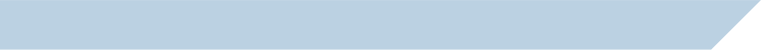 韩国加图立大学行政大学院行政学硕士 （公共管理学MPA）世 界 排 名 前 5 0 0 的 顶 尖 名 校 -目 录CONTENTS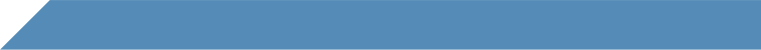 01学校介绍02专业介绍03入学流程04联系我们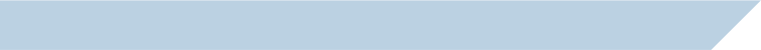 01. 学校介绍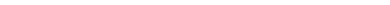 世 界 排 名前 5 0 0 的 顶 尖 名 校 - 加 图 立 大 学 -学校介绍                 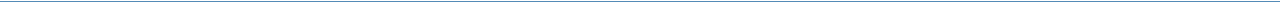     韩国加图立大学是一所亚洲顶尖的国际化研究型综合大学， 世界QS排名500强大学， 韩国重点名牌大学之一 。  该校为韩国教育部BK21PLUS工程 （Brain Korea21） 大学， LINC+产学合作优先大学， 第四次工业革命创新领导   大学， 大学成立于1855年， 共有三大校区， 分别为： 富川市远美区 （圣心校区） 、首尔市瑞草区 （圣医校区） 、  首尔市钟路区 （圣神校区） 。大学分别开设人文 、艺术 、社会 、理工 、医学 、音乐 、体育等方面100多种学科，   2019年CWTS来顿世界大学排名， 社会科学领域， 加图立大学排名位于韩国第2位 。其中， 人工智能学， 数码多媒 体学， 医学， 药学， 生物医学化学工科学， 护理学被韩国教育部列为尖端专业重点发展学科。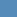 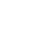 国际交流            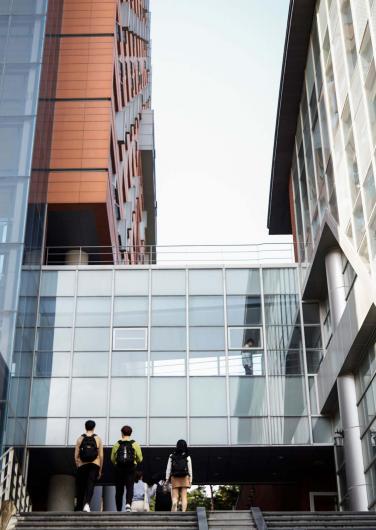 加图立大学制定了中长期的发展规划  “2015计划”， 这个规划就是要通过实现教育理念和提高大学竞争力， 强化品德教育和文化教育，实现人道主义教育；  通过与全世界的友好姊妹院校加强联系， 促进交流与合作， 提高国际化水平；  力求在研究和教育重点特性化方面达到国内最高水平。2019年加图立大学与45个国家242所大学建立了校际交流关系。学校评价加图立大学在QS世界大学排名中位列韩国综合大学前列， 在2020年韩国QS世界大学排名位于第13位， 在2021年QS世界大学排名中位列456位 。高于位居第462位的华南理工大学， 485位的山东大学， 493位的东南大学， 531位的四川大学 。大学共有本科， 硕士 、博士的在校生2万多名。大学人数位于韩国前列， 是一所超大规模的综合性大学 。建校历史            成立综合加图立大学（圣心校区， 圣神校区， 圣医校区）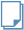 1959年2020年百年名校  加图立大学正式开设多语种授课专业02. 专业介绍世 界 排 名前 5 0 0 的 顶 尖 名校 - 加 图 立 大 学 -硕士专业介绍         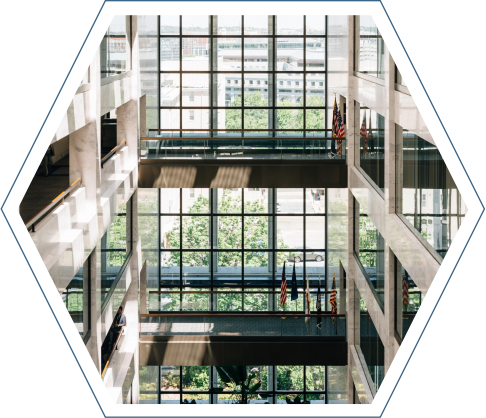 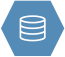 行政大学院行政学硕士 （公共管理学MPA）韩国加图立大学行政学专业获得 “上”等级， 被评为韩国行政学专业 TOP10，就业率在韩国行政学专业中排第一 （72%） 。行政学专业有具备韩国国内最高水平研究能力和教育能力的教授， 理论和实务均衡， 保持着韩国最高水平的学术地位。授课语言：  中韩翻译授课学制时间： 课程3学期；  共1年学历要求：  具有全日制本科学历学位证书学信网可查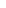 海外留学生：  海外获得学历具有所在就读国家学历学位海牙认证报告入学时间： 春季班：  3月1日；  秋季班9月1日项目优势                 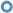 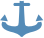 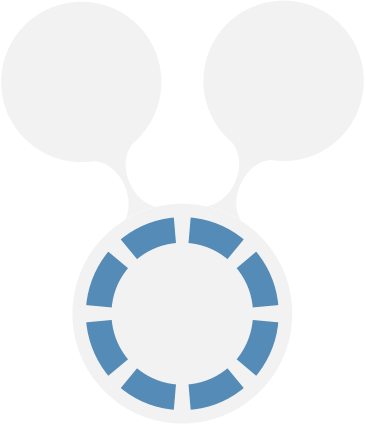 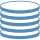 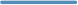 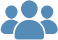 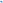 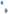 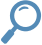 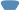 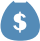 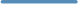 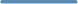 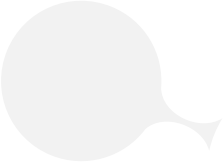 文化、饮食相似， 适应快 。韩国 作为中国的邻国， 文化和饮食都和中 国非常相似， 去韩国留学可以很快适 应当地生活。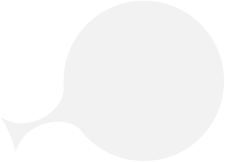 申请流程            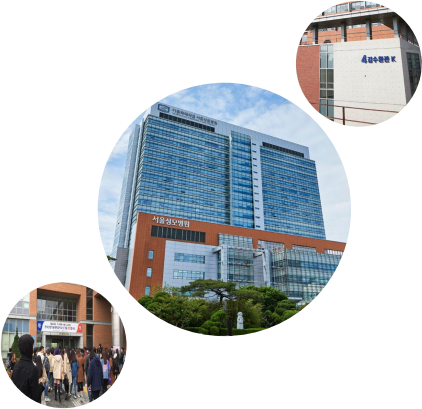 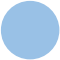 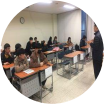 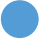 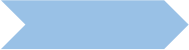 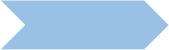 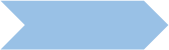 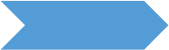 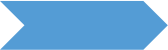 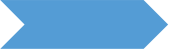 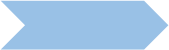 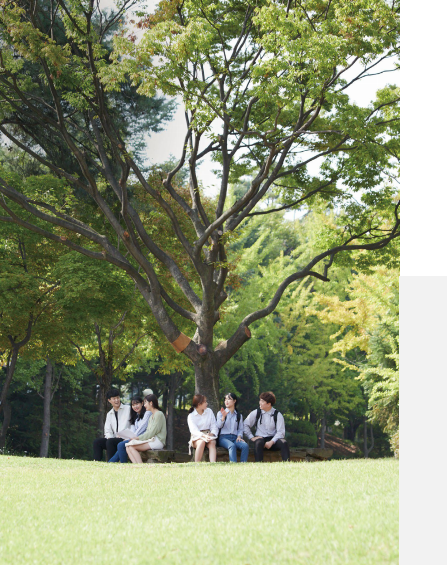 联系我们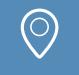 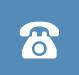 学校地址圣心校区： 14662京畿道富川市芝峰路43号咨询电话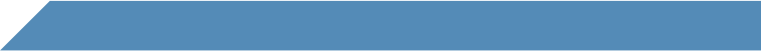 